Actividad para 6°  Arte de colegio MailinProfesor Alejandro Gabriel PappalardoExplicación: Queridos chicos con motivo del receso por cuarentena por Corona Virus deberán realizar algunas actividades en sus casas, en este caso deberán hacer la carátula de la materia para la carpeta. Debe estar hecha en hoja N° 6 tipo canson, puede ser de color si lo desean. Les muestro un ejemplo de la misma para que tomen como modelo, pero pueden hacer cambios si lo desean.  Lo que si espero es que tenga su nombre, 6 año, y que diga arte,  pueden hacer una paleta de arte como en el ejemplo con letras para poder pintarlas y decorarlas por dentro de forma de que todo quede muy colorido, o hacer una de la manera que a ustedes más les guste.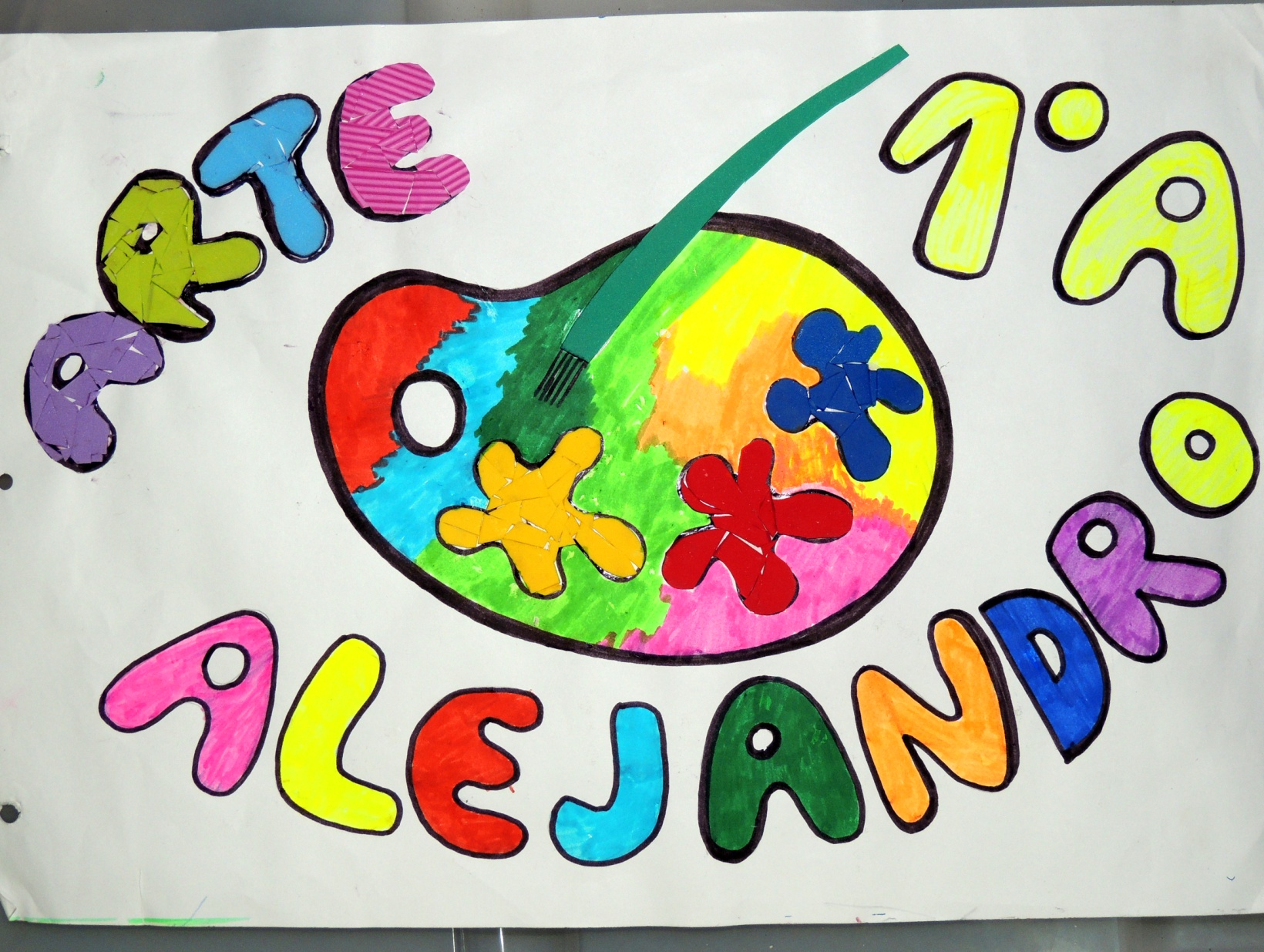 